2024 PROJE DÖNEMİ 
ERASMUS+ ÖĞRENİM HAREKETLİLİĞİ     
  (Lisansüstü Check List) 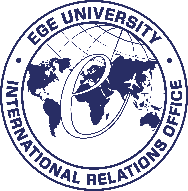 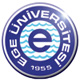 Ad Soyad:	 T.C. Kimlik / Y.U. No:Öğrenci No: 			 	Enstitü/Bölüm: Gidilecek Ülke:Gidilecek Üniversite: Gidilecek Üniversite ERASMUS KODU: ÖĞRENİM GÖRÜLECEK DÖNEM:    GÜZ DÖNEMİ   BAHAR DÖNEMİ   1 YILTelefon:					E-posta:					
Acil durumda ulaşılacak aile bireyi (Ad-Soyad, Yakınlık Derecesi ve Telefon): ASİL  HİBESİZ   YEDEKTEN ASİLE ÇEKİLME   FERAGAT ÜLKE/KURUM DEĞİŞİKLİĞİUZATMA	 İPTAL DİLEKÇESİ VE KARARIHAREKETLİLİK ÖNCESİ BELGELERİ: Enstitü YKK – Online Learning Agreement (OLA)  Enstitü İzin Belgesi	 Tez Aşamasında ise Tez Onay Belgesi		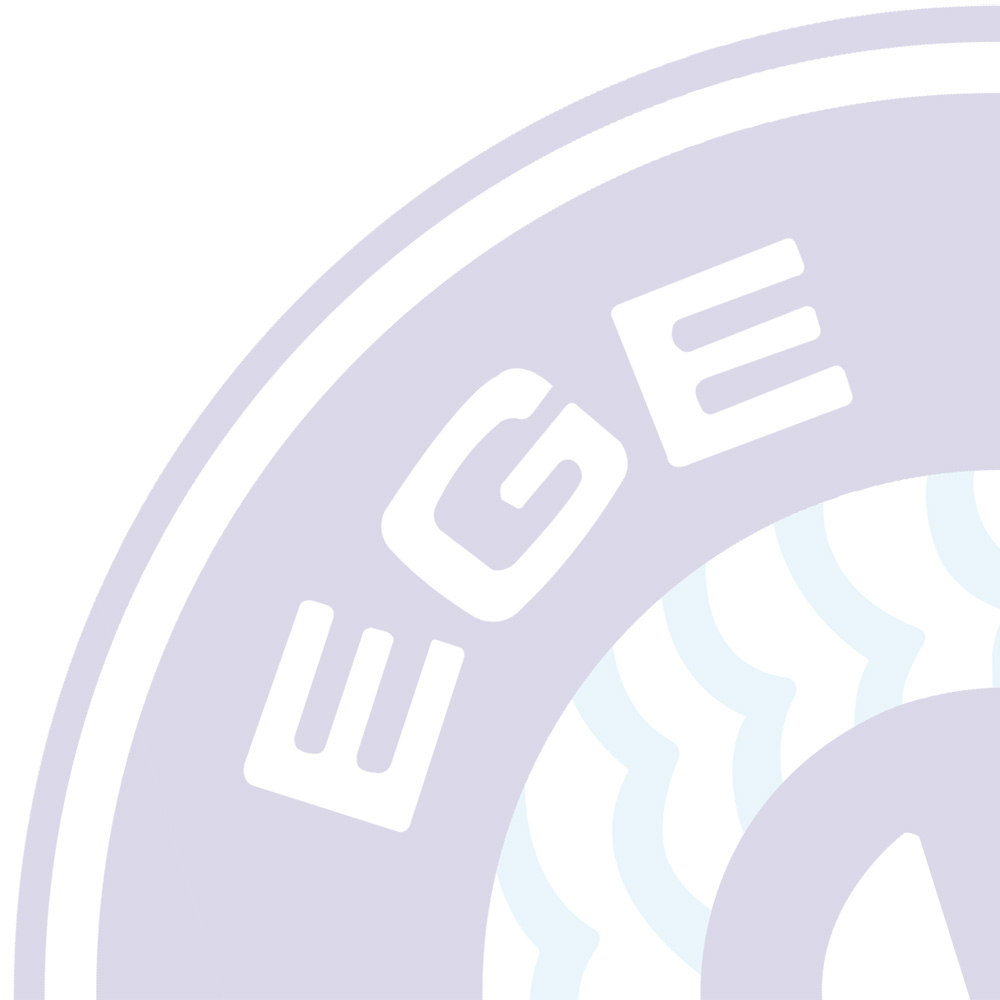  Doktora Yeterlilik Belgesi Kadrolu ise Resmi Görevlendirme Fotokopisi İmzalı mühürlü Kabul Mektubu Halkbank Bornova merkez dışındaki hesaplar için dilekçe					  Karşı Kurumdan Onaylı Online Learning Agreement (OLA) Euro Hesap Cüzdanı fotokopisi  Genel Sağlık Sigortası fotokopisi  Vize / Pasaport / Oturma İzni fotokopisi (Yabancı uyruklu öğrenciler için pasaport zorunludur.)		 E-devlet Öğrenci Belgesi  Hibe Sözleşmesi: 	…../…../……		 				  İmzalı Beyanname ve Bilgi Notu HAREKETLİLİK SIRASINDAKİ BELGELER:  Enstitü YKK Onaylı 1. Dönem Changes Belgesi (varsa)   Enstitü YKK Onaylı 2. Dönem Changes Belgesi (varsa)   DÖNEM UZATMA DURUMUNDA GEREKEN BELGELER:  Uzatılan dönem için Kabul Belgesi		 Enstitü YKK Onaylı Uzatma Kararı + Öğrencinin Dilekçesi	 Enstitü YKK Onaylı 2. Dönem için Online Learning Agreement (OLA) (Karşı kurumdan onaylı) Uzatılan dönem için Genel Sağlık Sigortası fotokopisi Uzatılan dönem için vize/oturma izni fotokopisi Uzatılan dönem için sözleşmeHAREKETLİLİK SONRASINDAKİ BELGELER: Confirmation of Study Period Yurt Dışında Çalışma Yaptığına Dair Tez Onay ya da Transkript Belgesi Enstitü Yönetim Kurul Kararı Onaylı Akademik Tanınma Belgesi Türkçe son transkript (akademik tanınmada saydırılan derslerin/tez çalışmasının işlendiği) Beneficiary Module Çevrimiçi AB Anketi 